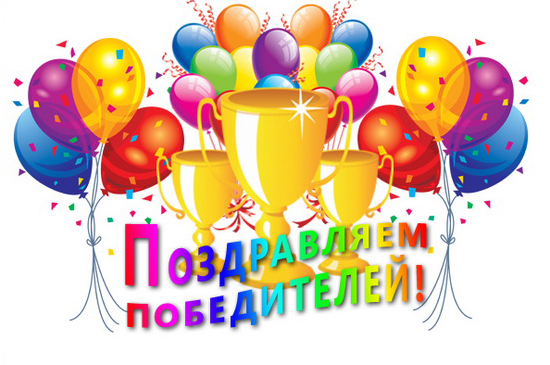 ВСЕРОССИЙСКОЙ ОЛИМПИАДЫ ШКОЛЬНИКОВ (школьный этап)БиологияФизикаГеографияИсторияФизическая культураРусский языкЛитератураОбществознаниеАнглийский язык   5-6 классыАнглийский язык 7-8 классыАнглийский язык 9-11 классыМатематикаKEEP IT UP!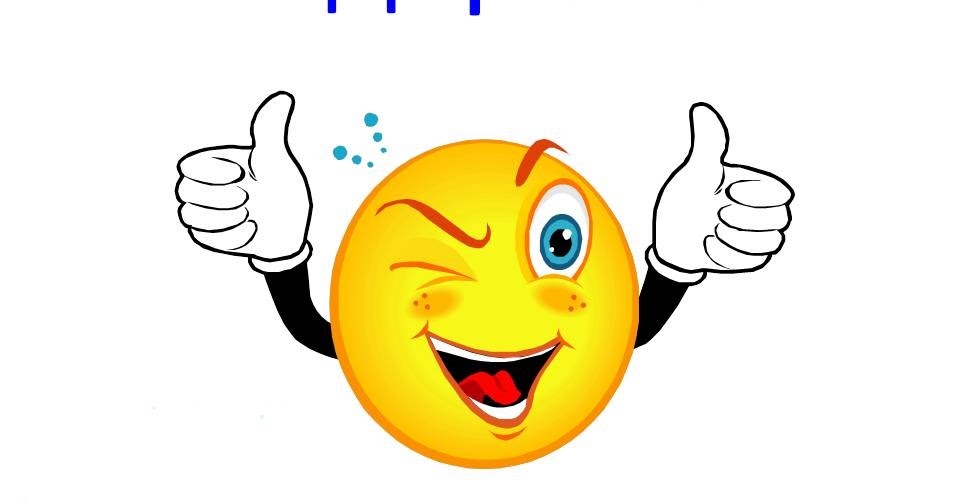 Першина Софья Алексеевна6ВпобедительЧумаченко Алёна ВикторовнаНауменко Изабелла Александровна10АпризёрЧумаченко Алёна ВикторовнаЖданова Ангелина Андреевна6БпризёрЧумаченко Алёна ВикторовнаЛитасова Анна7ВпризёрЧумаченко Алёна ВикторовнаКорсун Дарья8апобедительЧудинова Галина ВладимировнаПасечко Иван11победительЧудинова Галина ВладимировнаШишкина Елизавета Сергеевна9БпобедительСыркина Наталья АнатольевнаФискова Софья Алексеевна9АпризёрСыркина Наталья АнатольевнаПолозов Арсений Павлович7АпризерСыркина Наталья АнатольевнаНусипбекова Аяна Алмаскызы 8ВпризёрСыркина Наталья АнатольевнаКомарова Ольга Сергеевна8АпризерСыркина Наталья АнатольевнаБердюгин Фёдор Алексеевич11АпризерСыркина Наталья АнатольевнаПелекзирнис Артем Максимович8 АпризерОвчинников Максим ВладимировичДорофеев Александр Борисович9 БпризерБочкарева Ольга ВладимировнаВоронина Екатерина Алексеевна11 АпризерПривалова Кристина АлександровнаБелошапкина Александра Николаевна10 БпризерБочкарева Ольга ВладимировнаКотов Илья Игоревич7 ВпризерПривалова Кристина АлександровнаУланов Александр Евгеньевич6 ВпризерОвчинников Максим ВладимировичПершина Софья6 ВпризерОвчинников Максим ВладимировичЮноши:Функ Никита10БпобедительИсакова Светлана БорисовнаЛифинский Александр10БпобедительИсакова Светлана БорисовнаХаннанов Сергей9АпобедительИсакова Светлана БорисовнаДевушки: Таганова Ангелина9АпобедительИсакова Светлана БорисовнаПрокаева Виктория10БпобедительИсакова Светлана БорисовнаМальчики:Бухтояров Давид8ВпризерАртамонова Нина ХарисовнаПрокофьев Степан7ВпризерБаженова Наталья АлександровнаЛипатов Иван4 АпризерПозднякова Светлана ВалерьевнаБерезкина Дарья Александровна, 5а5аПризер Першина Карина ВадимовнаЯнкина Полина Сергеевна, 6в6вПризер Симонова Ольга ЛеонидовнаНусипбекова Аяна Алмасовна8вПобедительСимонова Ольга ЛеонидовнаПелекзирнис Артем Максимович8аПризер  Юрченко Татьяна ГеннадьевнаДорофеев Александр Борисович9БПризер Гришаева Оксана АлександровнаБоголюбова Елизавета Александровна10АПризер Юрченко Татьяна ГеннадьевнаГорбунова Анастасия Андреевна11АПобедитель Симонова Ольга ЛеонидовнаНехорошева Дарья Денисовна11АПобедительСимонова Ольга ЛеонидовнаПигущевой Екатерины Сергеевны6бПризер Семенова Лариса АнатольевнаКурганова Вероника Васильевна5гПризер Гришаева Оксана АлександровнаВаськина Арина Владиславовна8БПобедитель Симонова Ольга ЛеонидовнаАртемьева Мария Павловна7ВПризер Гришаева Оксана АлександровнаТрифонова Алиса Дмитриевна8АПризерЮрченко Татьяна ГеннадьевнаГорбунова Анастасия Андреевна11АПобедительСимонова Ольга ЛеонидовнаНехорошева Дарья Денисовна11АПобедительСимонова Ольга ЛеонидовнаДорофеев Александр Борисович9БПризер Гришаева Оксана АлександровнаМатвиенко Матвей Павлович9 БпобедительБочкарева Ольга ВладимировнаПрохорова Виктория Леонидовна10 АпобедительОвчинников Максим ВладимировичГорбунова Анастасия Андреевна11 АпобедительПривалова Кристина АлександровнаБелоконь Юлия Романовна11 АпризерПривалова Кристина АлександровнаШилкова Ульяна Алексеевна10 АпризерОвчинников Максим ВладимировичПопова Полина6ВПобедительЗотова Юлия ВикторовнаЯнкина Полина6ВПобедительЗотова Юлия ВикторовнаТамбовцева Анастасия 6АпобедительЧернова Сусанна ИгоревнаБочаров Ярослав6БпобедительЧернова Сусанна ИгоревнаДемина Эллина5бпобедительЖуравлева Наталья АнатольевнаПлатонцева Анастасия6АПобедительЗотова Юлия ВикторовнаСенотрусова Арина 6БПобедительЧернова Сусанна ИгоревнаДерменева	Полина 6БПобедительЧернова Сусанна ИгоревнаМитькин Егор6АПобедительЗотова Юлия ВикторовнаЛимарь Злата 6БПобедительЧернова Сусанна ИгоревнаПершина Софья6ВПобедительЗотова Юлия ВикторовнаКотова Екатерина 6АПобедительЧернова Сусанна ИгоревнаПигущева Екатерина6БПобедительЗотова Юлия ВикторовнаКурликов Леонид 6ВПобедительЧернова Сусанна ИгоревнаЗверева София6АПобедительЗотова Юлия ВикторовнаДонская Алена5впобедительЖуравлева Наталья АнатольевнаБерезкина Дарья5апобедительЖуравлева Наталья АнатольевнаКарпунина Вера5бпобедительКалачева Ольга АлександровнаЗарубина Кристина5бпобедительКалачева Ольга АлександровнаТкач Мария6АПобедительЗотова Юлия ВикторовнаКурганова Вероника5гпобедительЖуравлева Наталья АнатольевнаБогданов Мирон6АПобедительЗотова Юлия ВикторовнаСтукова Варвара6ВПобедительЗотова Юлия ВикторовнаТерещенко Степан6ВПобедительЗотова Юлия ВикторовнаЮдин Максим6ВПризер Зотова Юлия ВикторовнаКиселев Александр5впризерЖуравлева Наталья АнатольевнаФрянова Диана5впризерКалачева Ольга АлександровнаТимофеева Лиза5бпризерКалачева Ольга АлександровнаМоренко Соня5бпризерКалачева Ольга АлександровнаГорбатенко Ульяна6ВПризер Зотова Юлия ВикторовнаБедин Кирилл 6АпризерЧернова Сусанна ИгоревнаБыстрова Алина 6БпризерЧернова Сусанна ИгоревнаШвец Мария6АпризерЧернова Сусанна ИгоревнаШкарупина Анна5впризерЖуравлева Наталья АнатольевнаГуджеджиани Кирилл5апризерЖуравлева Наталья АнатольевнаГорякин Николай6АпризерЧернова Сусанна ИгоревнаБелецкая Олеся Игоревна6АпризерЧернова Сусанна ИгоревнаПивцайкина Полина 6АпризерЧернова Сусанна ИгоревнаИванова Елизавета 6АпризерЧернова Сусанна ИгоревнаКостецкая Виктория 6БпризерЧернова Сусанна ИгоревнаСтепанищева Алиса6ВПризер Зотова Юлия ВикторовнаЧернова Алина5бпризерЖуравлева Наталья АнатольевнаВеликанов Владислав5гпризерЖуравлева Наталья АнатольевнаСамарина Дарья 5апризерЖуравлева Наталья АнатольевнаБурдукова Екатерина 5аПризерКолмыкова Анна АлександровнаМагдич Полина5впризерКалачева Ольга АлександровнаМуракаева Света5впризерКалачева Ольга АлександровнаНусипбекова Аяна8ВПобедительЗотова Юлия ВикторовнаИванова Юлия7бпобедительЛитасова Наталья ВладимировнаЛебедева Полина8апобедительКалачева Ольга АлександровнаПелекзирнис Артем8апобедительКалачева Ольга АлександровнаРамазанов Руслан 7вПобедительКолмыкова Анна АлександровнаКачкин Денис8БПобедитель Зотова Юлия ВикторовнаШипицына Софья 8апобедительТкачева Любовь АндреевнаМуракаева Лена8апобедительКалачева Ольга АлександровнаБольших Софья 8аПобедительТкачева Любовь АндреевнаПатрушеваЛиза8апобедительТкачева Любовь АндреевнаЛупий Никита7вПризёрЛитасова Наталья ВладимировнаБагаутдинова Алина8апризерКалачева Ольга АлександровнаКорсунДарья8апризерТкачева Любовь АндреевнаРычкова Анна 8апризерТкачева Любовь АндреевнаМихайлова Мария8апризерТкачева Любовь АндреевнаКладова Мария7вПризёрЛитасова Наталья ВладимировнаАртемьева Мария7вПризёрЛитасова Наталья ВладимировнаКоршунова Мария8апризерКалачева Ольга АлександровнаКуклина Варя 8апризерТкачева Любовь АндреевнаБернгардт Руслан 7вПризерКолмыкова Анна АлександровнаКорнилова Арина7вПризерКолмыкова Анна АлександровнаКотов Илья 7вПризёрЛитасова Наталья ВладимировнаМиронцов Дмитрий 8апризерТкачеваЛюбовь АндреевнаМоренко Павел8апризерКалачева Ольга АлександровнаКузнецов Матвей8апризерКалачева Ольга АлександровнаВидясова Мария 7вПризерКолмыкова Анна АлександровнаЛысенко Арина 8апризерТкачеваЛюбовь АндреевнаГорбунова Анастасия11апобедительЛитасова Наталья ВладимировнаНауменко Изабелла 10АпобедительЛобанова Светлана ГеннадьевнаПасечко Иван11апобедительКалачева Ольга АлександровнаЛазарева Дарья11апобедительКалачева Ольга АлександровнаКот В. А.10БпризерБратышева Марина ИскаковнаБортникова Е. Д.10АпризерБратышева Марина ИскаковнаНикитин Алексей11бпризёрЛитасова Наталья ВладимировнаБелоконь Юлия11апризёрЛитасова Наталья ВладимировнаЗырянова П. К.10БпризерБратышева Марина ИскаковнаБелошапкина А. Н.10БпризерБратышева Марина ИскаковнаШапран Артемий10АпризерЛобанова Светлана ГеннадьевнаСметанникова Екатерина11апризёрЛитасова Наталья ВладимировнаДьячкова Дарья11бпризёрЛитасова Наталья ВладимировнаСизинцев Георгий11бпризёрЛитасова Наталья ВладимировнаЕремеева Анастасия11апризёрЛитасова Наталья ВладимировнаДорофеев Александр9бпризерКаменщикова Ирина ВладимировнаБалясников Захар10АпризерЛобанова Светлана ГеннадьевнаЖеглова Милена 10АпризерЛобанова Светлана ГеннадьевнаПрохорова Ксения10БпризерЛобанова Светлана ГеннадьевнаМошина Анна10БпризерЛобанова Светлана ГеннадьевнаВологина Мария9АпризерЛобанова Светлана ГеннадьевнаПолкович Ксения11апризерКалачева Ольга АлександровнаЛебединская Вика 11бпризерКалачева Ольга АлександровнаКостина Юля11бпризерКалачева Ольга АлександровнаАндреева Катя11бпризерКалачева Ольга АлександровнаКачан Кирилл11бпризерКалачева Ольга АлександровнаФискова Софья9АпризерЛобанова Светлана ГеннадьевнаХворов С. В.10АпризерБратышева Марина ИскаковнаВеличко Ксения11апризёрЛитасова Наталья ВладимировнаНехорошева Дарья11апризёрЛитасова Наталья ВладимировнаЧепова Марта Дмитриевна4 впобедительШабанова Наталья СергеевнаЧечетин Тимофей Тимофеевич4 бпризерСилкова Надежда АнатольевнаГусейнова Екатерина Владимировна4 бпризерСилкова Надежда АнатольевнаПолкович Дмитрий Вчеславович4 впризерШабанова Наталья СергеевнаЛипатов Иван Георгиевич4 апризерПозднякова Светлана ВалерьевнаКорсун Дарья Андреевна8АпобедительСаяпина Наталья НиколаевнаБернгардт Руслан Сергеевич7ВпризерПапина Вера ФедоровнаКурликов Леонид Антонович6ВпризерЗайцева Александра ВикторовнаКузнецов Матвей Владимирович8АпризерСаяпина Наталья Николаевна